       PLAN  PRACY DLA KL. I AS  - 29.05.20 r.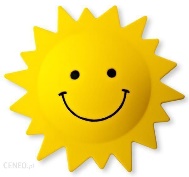                                   Dzień dobry moi Mili !                                                                                                                Witam Rodziców !             43 DZIEŃ PRACY (piątek)           Temat:  Piękno wokół nas. Poznajemy dwuznak Dź, dź  na podstawie wyrazu podstawowego łabędź, śledź i niedźwiedź. Rozszerzamy zakres liczbowy do 50.             Edukacja polonistyczna:                                                                                                                                     -  Wczoraj poznaliście baśń o brzydkim kaczątku, które zamieniło się  w ….      (dokończ zdanie).                 - Dzisiaj poznamy ostatni dwuznak Dź, dź,  który ukrywa się właśnie w wyrazie łabędź, śledź, niedźwiedź.                 Pamiętasz, że dwuznak to 1 głoska, a 2 litery!Otwórz Podręcznik polonistyczny  - str. 64              -  Przeczytaj wyrazy z nowym dwuznakiem, podziel na sylaby i głoski.      ( zad.1)                                                                                          -  Następnie opowiedz historyjkę komiksową i zastanów się, o czym mógł myśleć niedźwiedź?                                       -  Potem  przeczytaj zad.3 i zastanów się nad rymami.      Otwórz Ćwiczenia polonistyczne - str. 64 – 65                              (* Zdjęcie 1)                                                                                                                                                       -    Wykonaj kilka ćwiczeń nadgarstka i pisania w powietrzu oraz palcem po wzorze.-    Następnie pokoloruj wyraz łabędź na czerwono-niebiesko, a potem wykonuj ćwiczenia po kolei. -   W ćw. 3 : jeden niedźwiedź, ale dwa niedźwiedzie,  jeden śledź, ale dwa śledzie .  Co zauważyłeś?  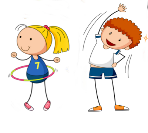 Czas na ruch:  Wstań i poruszaj się z Gumi misiem https://www.youtube.com/watch?v=oGJg1RSOof4                                             Edukacja  matematyczno- przyrodnicza:            Otwórz Podręcznik matematyczny - str.59                   -  Przeanalizuj ustnie zad.1 i 2 .   Poćwicz liczenie dziesiątkami na liczydle.                   -  zad.2 /59 w zeszycie / zadanie dla chętnych     Otwórz Ćwiczenia matematyczne - str.53                                ( *Zdjęcie 2)               -  Przeczytaj uważnie ćw. 2 - 5 i wykonaj je.            Kochani,  kolejny tydzień mamy już za sobą. Poznaliśmy już wszystkie literki i teraz zostało nam tylko je utrwalać. Poproście rodziców o zdjęcia z Waszych                                           dzisiejszych działań.  Z góry dziękuję!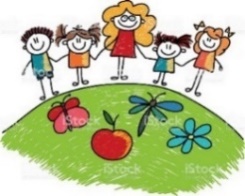 Pozdrawiam wszystkich serdecznie i życzę miłego odpoczynku !p. Margareta ParuszewskaJ. angielski Witam Was i życzę powodzenia!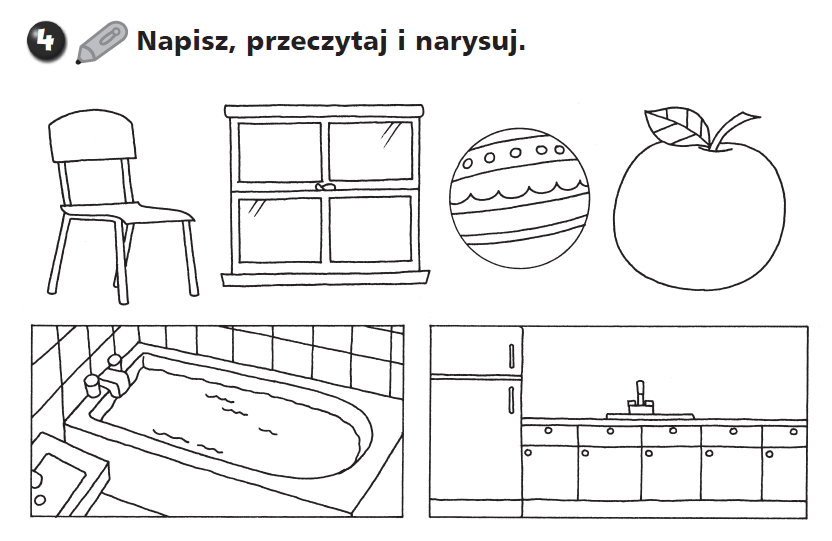 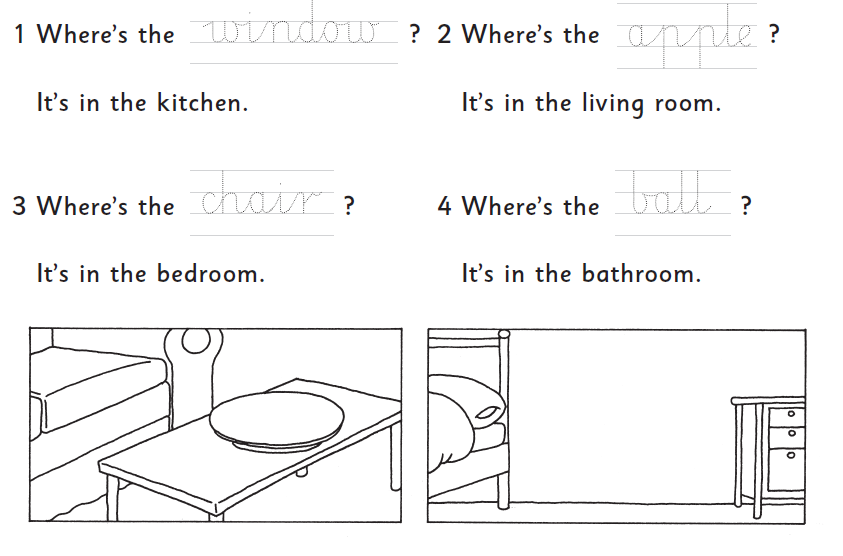 Pozdrawia  p. A. Nowosielska 